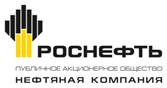 УТВЕРЖДЕНАРешением Совета директоров ОАО «НК «Роснефть»«30» июля 2015 г. Протокол от «03» августа 2015 г. № 2Введена в действие «30» декабря 2015 г.Приказом от «30» декабря 2015 г. № 658ВВЕДЕНА В ДЕЙСТВИЕПриказом АО «Самаранефтегаз»от «28» января 2016 г. № 087-ПВ ОБЛАСТИ ОХРАНЫ ОКРУЖАЮЩЕЙ СРЕДЫ№ П3-05.02 П-01ВЕРСИЯ 1.00(с изменениями, утвержденными решением Совета директоров ПАО «НК «Роснефть» (протокол заседания от 22.06.2017 №29), введенными в действие приказом ПАО «НК «Роснефть» от 28.08.2017 № 489, введенными в АО «Самаранефтегаз» Приказом от 07.09.2017 № 1441-П)МОСКВА2015СОДЕРЖАНИЕОБЩИЕ ПОЛОЖЕНИЯ	3НАЗНАЧЕНИЕ ПОЛИТИКИ	3ОБЛАСТЬ ДЕЙСТВИЯ ПОЛИТИКИ	3ПЕРИОД ДЕЙСТВИЯ И ПОРЯДОК ВНЕСЕНИЯ ИЗМЕНЕНИЙ В ПОЛИТИКУ	31.	ОСНОВНЫЕ ПОЛОЖЕНИЯ	41.1.	МИССИЯ И ЦЕЛИ КОМПАНИИ В ОБЛАСТИ ОХРАНЫ ОКРУЖАЮЩЕЙ СРЕДЫ.	41.2.	ПРИНЦИПЫ ДЕЯТЕЛЬНОСТИ КОМПАНИИ В ОБЛАСТИ ОХРАНЫ ОКРУЖАЮЩЕЙ СРЕДЫ	41.3.	ЗАДАЧИ КОМПАНИИ В ОБЛАСТИ ОХРАНЫ ОКРУЖАЮЩЕЙ СРЕДЫ	41.4.	СИСТЕМА И МЕТОДЫ УПРАВЛЕНИЯ ОХРАНОЙ ОКРУЖАЮЩЕЙ СРЕДЫ	5ПРИЛОЖЕНИЕ. ТЕРМИНЫ И ОПРЕДЕЛЕНИЯ	7ОБЩИЕ ПОЛОЖЕНИЯНАЗНАЧЕНИЕ ПОЛИТИКИНастоящая Политика выражает позицию органов управления и Руководства Компании по вопросам охраны окружающей среды.Политика разработана с учетом требований законодательства Российской Федерации, в том числе Федерального закона от 10.01.2002 № 7-ФЗ «Об охране окружающей среды», международного стандарта ISO 14001 и OHSAS 18001 и лучших мировых практик в области охраны окружающей среды.ОБЛАСТЬ ДЕЙСТВИя ПОЛИТИКИПолитика обязательна для исполнения всеми работниками ПАО «НК «Роснефть» и дочерних обществ ПАО «НК «Роснефть». Настоящая Политика носит рекомендательный характер для работников зависимых обществ ПАО «НК «Роснефть». ПАО «НК «Роснефть» доводит также настоящую Политику до своих партнеров и взаимодействует с ними с учетом положений настоящей Политики.Политика становится обязательной для исполнения в дочернем и зависимом обществе ПАО «НК «Роснефть», а также ином обществе, в котором прямо или косвенно участвует ПАО «НК «Роснефть» после введения в действие в Обществе в соответствии с Уставом Общества и в установленном в Обществе порядке.Распорядительные, локальные нормативные и иные внутренние документы не должны противоречить настоящей Политике.ПЕРИОД ДЕЙСТВИЯ И ПОРЯДОК ВНЕСЕНИЯ ИЗМЕНЕНИЙ В ПОЛИТИКУНастоящая Политика является локальным нормативным документом постоянного действия.Настоящая Политика и изменения в нее утверждаются в ПАО «НК «Роснефть» решением Совета директоров ПАО «НК «Роснефть» и вводятся в действие в ПАО «НК «Роснефть» приказом ПАО «НК «Роснефть».Внедрение настоящей Политики осуществляют топ-менеджер ПАО «НК «Роснефть», курирующий вопросы охраны окружающей среды, топ-менеджеры ПАО «НК «Роснефть», ответственные за бизнес-направления деятельности.Мониторинг исполнения требований настоящей Политики осуществляется с использованием системы мониторинга целевых показателей. ОСНОВНЫЕ ПОЛОЖЕНИЯПАО «НК «Роснефть» – крупнейшая международная энергетическая Компания. Компания стремится осуществлять производственную деятельность с учетом баланса экологических и экономических интересов территорий, где она ведет работу. Компания неуклонно стремится к тому, чтобы повысить свои показатели в области охраны окружающей среды.Забота об окружающей среде является неотъемлемой частью корпоративной культуры Компании и обеспечивает ее устойчивое развитие. Для предотвращения возможного негативного воздействия Компания берет на себя обязательства и предпринимает все необходимые действия по обеспечению охраны окружающей среды, сохранению и восстановлению природных ресурсов, в том числе постоянно совершенствуя продукцию, процессы и условия работы для работников Компании и партнеров.МИССИЯ и ЦЕЛИ КОМПАНИИ в области охраны окружающей среды. Миссия Компании – эффективное управление воздействием производственных операций Компании на окружающую среду, обеспечивающее ее сохранение на благо нынешних и будущих поколений.Цель Компании – достижение лидерства в сфере экологической безопасности среди нефтегазовых компаний.ПРИНЦИПЫ ДЕЯТЕЛЬНОСТИ КОМПАНИИ В ОБЛАСТИ ОХРАНЫ ОКРУЖАЮЩЕЙ СРЕДЫДеятельность Компания в области охраны окружающей среды основана на следующих принципах:соблюдение требований законодательства и других применимых к деятельности Компании требований в области охраны окружающей среды, включая нормы международного права;сохранение благоприятной окружающей среды и биологического разнообразия;баланс интересов Компании и Общества при использовании природных ресурсов;нетерпимость к экологическим рискам;инновационность при внедрении экологических технологий;приоритетность предупреждающих мер над мерами, направленными на локализацию и ликвидацию последствий опасных событий;открытость и достоверность отчетности Компании в сфере охраны окружающей среды;преемственность и последовательность при достижении целей и задач в области охраны окружающей среды.ЗАДАЧИ Компании в области охраны окружающей средыДля осуществления заявленной миссии и достижения поставленной цели Компания определяет приоритетными следующие задачи:снижение уровня негативного воздействия на окружающую среду от реализуемой хозяйственной деятельности Компании;рациональное использование природных ресурсов при осуществлении хозяйственной деятельности Компании, принятие мер по их охране, восстановлению, реабилитации нарушенных территорий;обеспечение мер по сохранению экосистем и биоразнообразия, в том числе при реализации шельфовых проектов в Арктике;повышение эффективности деятельности Компании посредством разработки, системного внедрения инновационных технологий, использования лучших мировых практик, обеспечивающих охрану окружающей среды;обеспечение функционирования и совершенствование системы управления в области охраны окружающей среды Компании с учетом риск-ориентированного подхода;обеспечение компетентности работников Компании посредством информирования и системного повышения уровня экологического образования и культуры;повышение ответственности работников Компании и подрядных организаций в вопросах охраны окружающей среды;быстрое и эффективное реагирование и минимизация негативных последствий для окружающей среды в случае возникновения аварийных ситуаций, в том числе организация мероприятий по защите объектов животного мира в зонах разливов нефти;сотрудничество с государственными органами, партнерами и другими заинтересованными сторонами, направленное на развитие отношений в сфере природопользования и охраны окружающей среды;осуществление соответствующего анализа и оценки проводимых работ для определения достигнутых результатов и обеспечения соблюдения принципов, изложенных в данной Политике.СИСТЕМА И МЕТОДЫ УПРАВЛЕНИЯ ОХРАНОЙ ОКРУЖАЮЩЕЙ СРЕДЫУправление охраной окружающей среды осуществляется в рамках интегрированной системы управления промышленной безопасностью, охраной труда и окружающей среды, сертифицированной на соответствие международному стандарту ISO 14001 и OHSAS 18001, являющейся частью системы управления Компании.Система управления в области охраны окружающей среды включает в себя:определение единых требований и методологических подходов к осуществлению деятельности в области охраны окружающей среды, стратегии, целей развития Компании в области охраны окружающей среды (корпоративный уровень);обеспечение и координацию деятельности в области охраны окружающей среды по бизнес-направлениям (уровень бизнес-блоков);реализацию комплекса мероприятий по охране окружающей среды (уровень Обществ Группы).Управление рисками в области охраны окружающей среды осуществляется в рамках системы внутреннего контроля и управления рисками Компании.ПРИЛОЖЕНИЕ. ТЕРМИНЫ И ОПРЕДЕЛЕНИЯБИЗНЕС-БЛОК – совокупность структурных подразделений ПАО «НК «Роснефть», находящихся в непосредственном подчинении у топ-менеджера ПАО «НК «Роснефть», ответственного за бизнес-направление деятельности; Обществ Группы и/или структурных подразделений Обществ Группы, осуществляющих деятельность по бизнес-направлению.БЛАГОПРИЯТНАЯ ОКРУЖАЮЩАЯ СРЕДА – окружающая среда, качество которой обеспечивает устойчивое функционирование естественных экологических систем, природных и природно-антропогенных объектов [Федеральный закон от 10.01.2002 № 7-ФЗ «Об охране окружающей среды»].КОМПАНИЯ – группа юридических лиц различных организационно-правовых форм, включая ПАО «НК «Роснефть», в отношении которых последнее выступает в качестве основного или преобладающего (участвующего) общества.НЕГАТИВНОЕ ВОЗДЕЙСТВИЕ НА ОКРУЖАЮЩУЮ СРЕДУ – воздействие хозяйственной и иной деятельности, последствия которой приводят к негативным изменениям качества окружающей среды [Федеральный закон от 10.01.2002 № 7-ФЗ «Об охране окружающей среды»].ОБЩЕСТВО ГРУППЫ – хозяйственное общество, прямая и (или) косвенная доля владения ПАО «НК «Роснефть» акциями или долями в уставном капитале которого составляет 20 процентов и более.ОКРУЖАЮЩАЯ СРЕДА – совокупность компонентов природной среды, природных и природно-антропогенных объектов, а также антропогенных объектов [Федеральный закон от 10.01.2002 № 7-ФЗ «Об охране окружающей среды»].ОХРАНА ОКРУЖАЮЩЕЙ СРЕДЫ – деятельность органов государственной власти Российской Федерации, органов государственной власти субъектов Российской Федерации, органов местного самоуправления, общественных объединений и некоммерческих организаций, юридических и физических лиц, направленная на сохранение и восстановление природной среды, рациональное использование и воспроизводство природных ресурсов, предотвращение негативного воздействия хозяйственной и иной деятельности на окружающую среду и ликвидацию ее последствий [Федеральный закон от 10.01.2002 № 7-ФЗ «Об охране окружающей среды»].ПРИРОДНЫЕ РЕСУРСЫ – компоненты природной среды, природные объекты и природно-антропогенные объекты, которые используются или могут быть использованы при осуществлении хозяйственной и иной деятельности в качестве источников энергии, продуктов производства и предметов потребления и имеют потребительскую ценность [Федеральный закон от 10.01.2002 № 7-ФЗ «Об охране окружающей среды»].ПОЛИТИКА КОМПАНИИ